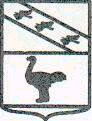 Администрация города ЛьговаКурской области    ПОСТАНОВЛЕНИЕ   От  14.09.2018 №  911Об утверждении административного регламентаотдела ЖКХ Администрации города Льговапо предоставлению муниципальной услуги«Предоставление порубочного билета и (или)  разрешения на пересадку деревьев и кустарников на территории города Льгова Курской области»           Во исполнение Федерального закона от 27.07.2010 года №210-ФЗ «Об организации предоставления государственных и муниципальных услуг», на основании постановления Администрации города Льгова Курской области от 03.11.2011 г №1181 «Об утверждении Порядка разработки и утверждения административных регламентов предоставления муниципальных услуг», с целью приведения нормативных правовых актов муниципального образования «Город Льгов» в соответствие с федеральным законодательством, Администрация города Льгова Курской области  ПОСТАНОВЛЯЕТ:Утвердить административный регламент отдела ЖКХ Администрации города Льгова по предоставлению муниципальной услуги «Предоставление порубочного билета и (или)  разрешения на пересадку деревьев и кустарников на территории города Льгова Курской области».Признать утратившим силу постановление от 01.09.2017 г. № 1054 «Об утверждении административного регламента отдела ЖКХ Администрации города Льгова по предоставлению муниципальной услуги«Выдача разрешений на снос и обрезку зеленых насаждений, а также изъятие газонов в пределах городской черты».Постановление вступает в силу со дня подписания и подлежит официальному опубликованию в установленном порядке.Глава города                                                                             В.В. ВоробьёвУТВЕРЖДЁНпостановлением Администрациигорода Льгова Курской областиот «14» сентября 2018 г. № 911АДМИНИСТРАТИВНЫЙ РЕГЛАМЕНТпредоставления Администрацией города Льгова Курской области муниципальной услуги  «Предоставление порубочного билета и (или)  разрешения на пересадку деревьев и кустарников на территории города Льгова Курской области»I.ОБЩИЕ ПОЛОЖЕНИЯПредмет регулирования административного регламентаАдминистративный регламент предоставления Администрацией города Льгова Курской области муниципальной услуги «Предоставление порубочного билета и (или)  разрешения на пересадку деревьев и кустарников на  территории города Льгова Курской области» (далее – Административный регламент) определяет стандарт предоставления муниципальной услуги, состав, последовательность и сроки выполнения административных процедур (действий), формы контроля за исполнением административного регламента,  досудебный (внесудебный) порядок обжалования решений и действий (бездействия) должностных лиц, предоставляющих муниципальную услугу.1.2 Круг заявителейЗаявителями являются физические, юридические лица, имеющие намерение произвести вырубку и (или) пересадку деревьев и кустарников на территории муниципального образования  город Льгов,  либо их уполномоченные представители (далее - заявители).1.3 Требования к порядку информирования о предоставлениимуниципальной услуги   1.3.1. Информация о месте нахождения и графике работы органа местного самоуправления, предоставляющего муниципальную услугу, организаций, участвующих в предоставлении муниципальной услугиАдминистрация города Льгова Курской области (далее - Администрация) располагается по адресу: Курская область, город Льгов, Красная площадь,  д. 13. График работы Администрации: с понедельника по пятницу включительно: с 8.00 до 17.00. Перерыв с 12.00 до 13.00.  Прием заявителей: с 8.00 до 17.00. Выходные дни:  - суббота, воскресенье. В предпраздничные дни время работы Администрации сокращается на  один час.1.3.2. Справочные телефоны органа местного самоуправления,   предоставляющего  муниципальную услугу, организаций, участвующих в предоставлении муниципальной услугиСправочные  телефоны:Администрация: +7(47140)2-26-32, +7(47140)2-23-55.1.3.3. Адреса официальных сайтов органа местного самоуправления и МФЦ в информационно-телекоммуникационной сети «Интернет», содержащих информацию о предоставлении муниципальной услуги и услуг, которые являются необходимыми и обязательными для предоставления муниципальной услуги, адреса их электронной почтыАдрес официального сайта Администрации: www.gorlgov.rursk.ru,  электронная почта: admlgov@yandex.ru. Адрес портала госуслуг:федеральная государственная информационная система  «Единый портал государственных и муниципальных услуг (функций)»:  http://gosuslugi.ru (далее – Единый портал).1.3.4. Порядок получения информации заявителями по вопросам предоставления муниципальной услуги и услуг, которые являются необходимыми и обязательными для предоставления муниципальной услуги, сведений о ходе предоставления указанных услуг, в том числе  с использованием федеральной государственной информационной системы «Единый портал государственных и муниципальных услуг (функций)», региональной информационной системы «Портал государственных и муниципальных услуг Курской области»Информирование заявителей по вопросам предоставления муниципальной  услуги, в том числе о ходе предоставления муниципальной услуги, проводится путем устного информирования, письменного информирования (в том числе в электронной форме). Информирование заявителей организуется следующим образом:индивидуальное информирование (устное, письменное);публичное информирование (средства массовой информации, сеть «Интернет»).Информирование заявителей организуется следующим образом:индивидуальное информирование (устное, письменное);публичное информирование (средства массовой информации, сеть «Интернет»).Индивидуальное устное информирование осуществляется специалистами Администрации при обращении заявителей за информацией лично (в том числе по телефону).График работы Администрации, график личного приема заявителей размещается в  информационно - телекоммуникационной сети «Интернет» на официальном сайте Администрации и на информационном стенде.Специалисты принимают все необходимые меры для предоставления заявителю полного и оперативного ответа на поставленные вопросы, в том числе с привлечением иных компетентных специалистов.Ответ на устное обращение с согласия заявителя предоставляется в устной форме в ходе личного приема. В остальных случаях в установленный законом срок предоставляется  письменный ответ по существу поставленных в устном обращении  вопросов.Если для подготовки ответа требуется продолжительное время, специалист может предложить заявителю обратиться за необходимой информацией в удобных для него формах и способах повторного консультирования через определенный промежуток времени.Время индивидуального устного информирования заявителя  (в том числе по телефону) не может превышать 10 минут. Ответ на телефонный звонок содержит  информацию о наименовании органа, в который позвонил заявитель, фамилию, имя, отчество (последнее - при наличии) и должность специалиста, принявшего телефонный звонок. При невозможности принявшего звонок специалиста самостоятельно ответить на поставленные вопросы телефонный звонок переадресовывается (переводится) на другое должностное лицо или обратившемуся гражданину сообщается номер телефона, по которому он может получить необходимую информацию.Во время разговора специалисты четко произносят слова, избегают  «параллельных разговоров» с окружающими людьми и не прерывают  разговор, в том числе по причине поступления звонка на другой аппарат.При ответах на телефонные звонки и устные обращения специалисты соблюдают  правила служебной этики.Письменное, индивидуальное информирование осуществляется в письменной форме за подписью Главы города. Письменный ответ предоставляется в простой, четкой и понятной форме и должен содержать ответы на поставленные вопросы,  а также  фамилию, имя, отчество (при наличии) и номер телефона исполнителя и должность, фамилию и инициалы лица, подписавшего ответ.  При необходимости ответ должен содержать ссылки на соответствующие нормы действующего законодательства Российской Федерации.Письменный ответ по существу поставленных в письменном заявлении вопросов направляется заявителю в течение 30 календарных дней со дня его регистрации в Администрации. Ответ на заявление, поступившее в Администрацию в форме электронного документа, направляется в форме электронного документа по адресу электронной почты, указанному в таком заявлении, или в письменной форме по почтовому адресу, указанному в заявлении.Должностное лицо не вправе осуществлять консультирование заявителей, выходящее за рамки информирования о стандартных процедурах и условиях оказания муниципальной услуги и влияющее прямо или косвенно на индивидуальные решения заявителей.Публичное информирование об услуге и о порядке ее оказания осуществляется Администрацией путем размещения информации на информационном стенде, а также с использованием информационно-телекоммуникационных технологий, в том числе посредством размещения на официальных сайтах в информационно - телекоммуникационной сети «Интернет».На Едином портале можно получить информацию о (об):- круге заявителей;- сроке предоставления муниципальной услуги;- результате предоставления муниципальной услуги, порядке выдачи результата муниципальной услуги;- размере государственной пошлины, взимаемой за предоставление  муниципальной услуги;- праве заявителя на досудебное (внесудебное) обжалование действий (бездействия) и решений, принятых (осуществляемых) в ходе предоставления муниципальной услуги;- исчерпывающем перечне оснований для приостановления предоставления муниципальной услуги или отказа в предоставлении муниципальной услуги;- формы заявлений (уведомлений, сообщений), используемые при предоставлении муниципальной услуги.Информация об услуге предоставляется бесплатно.1.3.5. Порядок, форма и место размещения указанной в настоящем подпункте информации, в том числе на стендах в местах предоставления муниципальной услуги и услуг, которые являются необходимыми и обязательными для предоставления муниципальной услуги, а также на официальных органа местного самоуправления, организаций, участвующих в предоставлении муниципальной услуги, в сети «Интернет», а также в федеральной государственной информационной системе «Единый портал государственных и муниципальных услуг (функций)», региональной информационной системе «Портал государственных и муниципальных услуг Курской области»          	На информационных стендах в помещении, предназначенном для предоставления муниципальной услуги размещается следующая информация:блок-схема и краткое описание порядка предоставления муниципальной услуги;извлечения из настоящего Административного регламента с приложениями (полная версия на официальном сайте Администрации в информационно-телекоммуникационной сети «Интернет»;месторасположение, график (режим) работы, номера телефонов, адреса официальных сайтов и электронной почты органов, в которых заявители могут получить документы, необходимые для предоставления муниципальной услуги;перечни документов, необходимых для предоставления муниципальной услуги, и требования, предъявляемые  к этим документам;порядок обжалования решения, действий или бездействия должностных лиц, предоставляющих муниципальную услугу;основания отказа в предоставлении  муниципальной услуги;основания приостановления предоставления муниципальной услуги;порядок информирования о ходе предоставления муниципальной услуги;порядок получения консультаций;образцы оформления документов, необходимых для предоставления муниципальной услуги, и требования к ним.Тексты материалов печатаются удобным для чтения шрифтом (размером не меньше 14), без исправлений, наиболее важные места выделяются полужирным шрифтом.В информационно-телекоммуникационной сети «Интернет» на официальном сайте Администрации города размещаются следующие информационные материалы:полное наименование и полный почтовый адрес Администрации;справочные телефоны, по которым можно получить консультацию по порядку предоставления муниципальной услуги;адрес электронной почты Администрации;текст настоящего  Административного регламента (с соответствующими ссылками на блок-схемы, отображающие алгоритм прохождения административных процедур) с приложениями;информационные материалы (полная версия), содержащиеся на стендах в местах предоставления муниципальной услуги.На Едином портале размещается информация:полное наименование, почтовый адрес  и график работы Администрации;справочные телефоны,  по которым можно получить консультацию по порядку предоставления муниципальной услуги;адреса электронной почты;порядок получения информации заявителями по вопросам предоставления муниципальной услуги, сведений о результате предоставления муниципальной услуги.II. Стандарт предоставления муниципальной услуги2.1  Наименование муниципальной услугиПредоставление порубочного билета и (или) разрешения на пересадку деревьев и кустарников на территории города Льгова Курской области. 2.2 Наименование органа местного самоуправления, предоставляющего муниципальную услугу2.2.1.Муниципальная услуга предоставляется Администрацией города Льгова Курской области (далее – Администрация).2.2.2. В предоставлении муниципальной услуги участвуют:- Управление Федеральной службы государственной регистрации, кадастра и картографии по Курской области;- Управление Федеральной налоговой службы  по Курской области.В соответствии с требованиями пункта 3 части 1 статьи 7 Федерального закона от 27.07.2010 года №210-ФЗ «Об организации предоставления государственных и муниципальных услуг» администрация   города не вправе требовать от заявителей осуществления действий, в том числе согласований, необходимых для получения муниципальной услуги и связанных с обращением в иные государственные и муниципальные органы и организации, за исключением получения услуг, включенных в перечень услуг, которые являются необходимыми и обязательными для предоставления услуг, утвержденный нормативным правовым актом представительного органа местного самоуправления.2.3. Описание результата предоставления муниципальной услугиРезультатом предоставления муниципальной услуги является:- предоставление порубочного билета; -предоставление разрешения  на пересадку деревьев и кустарников;- отказ в предоставлении порубочного билета и (или) разрешения на пересадку деревьев и кустарников.2.4. Срок предоставления муниципальной услугиОбщий срок предоставления муниципальной услуги составляет 20 календарных дней со дня поступления заявления.Срок приостановления предоставления муниципальной услуги законодательством не предусмотрен.Срок выдачи (направления) документов,  являющихся результатом предоставления муниципальной услуги,  -  не позднее 1 рабочего дня с даты регистрации  порубочного билета и (или) разрешения на пересадку деревьев и кустарников либо решения об отказе в предоставлении порубочного билета и (или) разрешения на пересадку деревьев и кустарников с указанием причин отказа.2.5. Перечень нормативных правовых актов, регулирующих предоставления муниципальной услугиПредоставление  муниципальной услуги осуществляется в соответствии с:- Земельным кодексом Российской Федерации от 25 октября 2001 № 136-ФЗ («Российская газета» от 30 октября . № 211-212, «Парламентская газета» от 30 октября . № 204-205, в Собрании законодательства Российской Федерации от 29 октября . № 44 ст. 4147);- Жилищным кодексом Российской Федерации от 29 декабря . № 188-ФЗ («Российская газета» от 12 января . № 1, «Парламентская газета» от 15 января . № 7-8, Собрание законодательства Российской Федерации от 3 января . № 1 (часть I) ст. 14);- Градостроительным кодексом Российской Федерации от 29.12.2004 № 190-ФЗ («Российская газета» от 30 декабря . № 290,  «Парламентская газета» от 14 января . № 5-6, Собрание законодательства Российской Федерации от 3 января . №1 (часть I) ст. 16);- Лесным кодексом Российской Федерации от 04.12.2006 № 200 - ФЗ («Российская газета» от 8 декабря . № 277);- Федеральным законом  от 24.11.1995 №  181-ФЗ (ред. от 29.12.2017) «О социальной защите инвалидов в Российской Федерации» (Первоначальный текст документа опубликован в изданиях «Собрание законодательства РФ», 27.11.1995, № 48, ст. 4563, «Российская газета», № 234, 02.12.1995);- Федеральным законом от 10.01.2002 № 7-ФЗ «Об охране окружающей среды»(«Российская газета» от 12 января . № 6, «Парламентская газета» от 12 января . № 9, Собрание законодательства Российской Федерации от 14 января . № 2 ст. 133;- Федеральным законом Российской Федерации от 27 июля 2010 года № 210-ФЗ «Об организации предоставления государственных и муниципальных услуг» («Российская газета», № 168, 30.07.2010, «Собрание законодательства РФ», 02.08.2010, № 31, ст. 4179);- Федеральным законом от 6.10.2003 года №131-ФЗ «Об общих принципах организации местного самоуправления в Российской Федерации» («Собрание законодательства РФ», 06.10.2003, № 40, ст. 3822, «Парламентская газета», № 186, 08.10.2003, «Российская газета», № 202, 08.10.2003);Федеральным законом от 27.07.2006 № 152-ФЗ (ред. от 29.07.2017) «О персональных данных» («Российская газета» , №  165, 29.07.2006);  - Постановлением Правительства Российской Федерации от 8 мая . № 273 «Об исчислении размера вреда, причиненного лесам вследствие нарушения лесного законодательства» (Собрание законодательства Российской Федерации от 14 мая . № 20 ст. 2437, «Российская газета» от 23 мая . № 107);- Постановлением  Правительства Российской Федерации от 30.04.2014 № 403 «Об исчерпывающем перечне процедур в сфере жилищного строительства» («Собрание законодательства РФ», 12.05.2014, № 19, ст. 2437);- Законом Курской области от 04.01.2003 № 1-ЗКО «Об административных правонарушениях в Курской области» («Курская правда», № 4-5, 11.01.2003, «Курск», № 3, 15.01.2003);- распоряжением Правительства Курской области от 11.08.2006N446-р "О Методике оценки действительной восстановительной стоимости, а также ущерба, возмещаемого за вынужденный или незаконный снос зеленых насаждений, расположенных на территориях муниципальных образований" (Документ опубликован не был);- распоряжением Администрации Курской области от 18.05.2015 № 350-ра (ред. от 25.10.2017) «Об утверждении типового (рекомендуемого) перечня муниципальных услуг администрации муниципального района Курской области и типового (рекомендуемого) перечня муниципальных услуг Администрации сельского поселения Курской области»;- Решением Льговского Городского Совета депутатов,  от 28.06.2016 №57«Об упорядочении работ по сносу и восстановлению зеленых насаждений на территории муниципального образования "Город Льгов" Курской области»;- постановлением Администрации города Льгова Курской области от 03.11.2011 №1181 «Об утверждении Порядка разработки и утверждения административных регламентов предоставления муниципальных услуг»;	-  постановлением Администрации города Льгова Курской области от 18.03.2013 №465 «Об утверждении Положения об особенностях подачи и рассмотрения жалоб на решения и действия (бездействие) Администрации города Льгова Курской области и ее должностных лиц, муниципальных служащих, замещающих должности муниципальной службы в Администрации города Льгова Курской области»;	- Решением Льговского Городского Совета депутатов от 24.10.2014 №68 «Об утверждении Перечня услуг, которые являются необходимыми и обязательными для предоставления Администрацией города Льгова муниципальных услуг и предоставляются организациями, участвующими в предоставлении муниципальных услуг, а также порядка определения размера платы за оказание таких услуг»;	- Уставом муниципального образования «Город Льгов» Курской области (принят решением Льговского Городского Совета депутатов Курской области от 04.08.2005 № 834, зарегистрирован в Главном управлении Министерства  юстиции Российской Федерации по Центральному федеральному округу 08.12.2005 г., государственный регистрационный № ru.463040002005001).2.6. Исчерпывающий перечень документов, необходимых в соответствии с нормативными правовыми актами для предоставления муниципальной услуги и услуг, которые являются необходимыми  и обязательными для предоставления муниципальной услуги, подлежащих предоставлению заявителем, способы их получения заявителем, в том числе в электронном виде, порядок их предоставления  2.6.1. Для получения порубочного билета и (или) разрешения на пересадку  деревьев и кустарников в Администрацию заявителем предоставляется заявление по установленной форме с указанием  количества и наименования деревьев и кустарников, предполагаемых к вырубке (пересадке), их состояние, диаметр ствола, адрес месторасположения и обоснования причин их вырубки (Приложение № 1 к  настоящему Административному регламенту).В случае если заявление подается через представителя, необходимо наличие доверенности, оформленной в установленном законом порядке.К заявлению прикладываются следующие документы: 1) схема участка с нанесенными зелеными насаждениями (деревьями и кустарниками), подлежащими вырубке (пересадке), с указанием примерных расстояний до ближайших строений или других ориентиров, оформленная заявителем по форме согласно приложению № 2 к настоящему Административному регламенту;2) правоустанавливающие и (или) правоудостоверяющие документы на земельный участок, если сведения о таких документах отсутствуют в Едином государственном реестре недвижимости; 3) согласование с владельцами затрагиваемых территорий условий вырубки и пересадки зеленых насаждений;4) протокол общего собрания собственников помещений многоквартирного жилого дома с положительным решением о вырубке (пересадке) деревьев и кустарников (в случае, если земельный участок входит в состав имущества многоквартирного жилого дома). Если деревья и кустарники, подлежащие вырубке, находятся в аварийном состоянии, указанный документ не требуется; 5) график проведения работ;6) при осуществлении строительства, реконструкции, капитального ремонта объектов капитального строительства и инженерных коммуникаций предоставляются:  -  утвержденная проектная документации;- проект благоустройства и озеленения территории.2.6.2. В случае представления заявления при личном обращении должен быть предъявлен документ, удостоверяющий личность заявителя, или документ, удостоверяющий личность представителя заявителя, если заявление представляется его представителем.2.6.3. Документы, предусмотренные пунктом 2.6.1 настоящего Административного регламента,  предоставляются в копиях с одновременным представлением оригиналов, в нотариально заверенных копиях или копиях, надлежащим образом заверенным организациями,  которыми были выданы оригиналы указанных документов. 2.6.4. Заявление о предоставлении муниципальной услуги и прилагаемые к нему документы должны быть надлежащим образом оформлены, иметь подписи и печати, должны быть чётко напечатаны или разборчиво написаны от руки. Подчистки и исправления не допускаются, за исключением исправлений, скреплённых печатью и заверенных подписью уполномоченного должностного лица. Заполнение заявления и документов карандашом не допускается.2.6.5. Заявление и прилагаемые к нему документы  предоставляются:- на бумажном носителе  посредством почтового отправления или  при личном обращении заявителя либо его уполномоченного представителя;- в электронной форме путем направления электронного документа на официальную электронную почту Администрации.2.7.Исчерпывающий перечень документов, необходимых в соответствии с нормативными правовыми актами для предоставления муниципальной услуги,  которые находятся в распоряжении государственных органов, органов местного самоуправления и иных органов, участвующих в предоставлении муниципальной услуги, и которые заявитель вправе представить, а также способы их получения заявителями, в том числе в электронном видеПеречень документов, необходимых для предоставления муниципальной услуги, которые находятся в распоряжении государственных органов, органов местного самоуправления и иных органов, участвующих в предоставлении муниципальной услуги и запрашиваются по межведомственному запросу:а) выписка из Единого государственного реестра индивидуальных предпринимателей(в случае, если заявитель – индивидуальный предприниматель);б) выписка из Единого государственного реестра юридических лиц (в случае, если заявитель - юридическое лицо);в) выписка из Единого государственного реестра недвижимости на земельный участок;г) копия разрешения на производство земляных работ или копия разрешения на строительство (в случае осуществления строительства, реконструкции, капитального ремонта объектов капитального строительства и инженерных коммуникаций);д) копия платежного документа об оплате компенсационной стоимости за вырубку деревьев и кустарников (в случаях, предусмотренных пунктом 2.12. настоящего  Административного регламента).Заявитель вправе представить указанные в данном пункте документы по собственной инициативе.Непредставление заявителем указанных документов не является основанием для отказа в предоставлении муниципальной услуги.	Непредставление (несвоевременное представление) органом или организацией по межведомственному запросу документов и информации, которые находятся в распоряжении соответствующих органов либо организаций, предоставляющих государственные (муниципальные) услуги  в Администрацию не может являться основанием для отказа в предоставлении заявителю муниципальной услуги. 2.8.Указание на запрет требовать от заявителяВ соответствии с пунктами 1 и 2 статьи 7 Федерального закона от 27.07.2010 № 210-ФЗ «Об организации предоставления государственных и муниципальных услуг»  запрещается требовать от заявителя:- представления документов и информации или осуществления действий, представление или осуществление которых не предусмотрено нормативными правовыми актами, регулирующими отношения, возникающие в связи с предоставлением муниципальной услуги;- представления документов и информации, которые в соответствии с нормативными правовыми актами Российской Федерации, нормативными правовыми актами Курской области и муниципальными правовыми актами находятся в распоряжении государственных органов, предоставляющих государственную услугу, иных государственных органов, органов местного самоуправления и (или) подведомственных государственным органам и органам местного самоуправления организаций, участвующих в предоставлении государственных или муниципальных услуг, за исключением документов, указанных в части 6 статьи 7 Федерального закона Российской Федерации от 27 июля 2010 года №210-ФЗ «Об организации предоставления государственных и муниципальных услуг».2.9. Исчерпывающий перечень оснований для отказа в приеме документов, необходимых для предоставления муниципальной услугиОснований для отказа в приеме документов, необходимых для предоставления муниципальной услуги, законодательством не предусмотрено.2.10. Исчерпывающий перечень оснований для приостановленияили отказа в предоставлении муниципальной  услуги2.10.1. Оснований для приостановления предоставления муниципальной услуги законодательством не предусмотрено.2.10.2. Основаниями для отказа в предоставлении муниципальной услуги являются: 1) выявление в заявлении и (или) в прилагаемых к нему документах недостоверной, искаженной или неполной информации, в том числе представление заявителем документов, срок действительности которых на момент поступления в Администрацию, в соответствии с действующим законодательством, истек; 2) отсутствие документов, указанных в пункте 2.6. настоящего Административного регламента;3) зеленые насаждения находятся вне границ города Льгова;4) заявлено о вырубке и (или) пересадке деревьев и кустарников, снос которых запрещен,  а именно – деревьев, имеющих мемориальную, историческую или уникальную эстетическую ценность, статус которых закреплен в установленном порядке, видов растительности, занесенных в Красную книгу;5) отказ заявителя от оплаты  восстановительной стоимости зеленых насаждений.2.11. Перечень услуг, которые являются необходимыми и обязательными для предоставления муниципальной услуги, в том числе сведения о документе (документах), выдаваемом (выдаваемых) организациями, участвующими в предоставлении муниципальной услугиДругих услуг, которые являются необходимыми и обязательными для предоставления муниципальной услуги, законодательством не предусмотрено.2.12. Порядок, размер и основания взимания государственной пошлины или иной платы, взимаемой за предоставление муниципальной услугиПри предоставлении муниципальной услуги взимается компенсационная стоимость за вырубку (снос) деревьев и кустарников в соответствии с методикой, утвержденной распоряжением Правительства Курской области от 11.08.2006 N446-р "О Методике оценки действительной восстановительной стоимости, а также ущерба, возмещаемого за вынужденный или незаконный снос зеленых насаждений, расположенных на территориях муниципальных образований".2.13. Порядок, размер и основания взимания платы за предоставление услуг, которые являются необходимыми и обязательными для предоставления муниципальной услугиДругих услуг, которые являются необходимыми и обязательными для предоставления муниципальной услуги, законодательством не предусмотрено.2.14. Максимальный срок ожидания в очереди при подаче запроса о предоставлении муниципальной услуги и при получении результата предоставления услугиМаксимальный срок ожидания в очереди при подаче заявления о предоставлении муниципальной услуги, услуги, предоставляемой организацией, участвующей в предоставлении муниципальной услуги и при получении результата предоставления таких услуг -  не более 15 минут.2.15. Срок и порядок регистрации запроса заявителя о предоставлении муниципальной услуги 2.15.1. При непосредственном обращении заявителя лично, максимальный срок регистрации заявления – 15 минут.  2.15.2. Запрос заявителя о предоставлении муниципальной услуги,  направленный почтовым отправлением, по электронной почте подлежит обязательной регистрации в порядке общего делопроизводства в срок не позднее 1 рабочего дня, следующего за днем обращения заявителя.2.15.3.Специалист, ответственный за прием документов:- проверяет документы на соответствие п.2.6. настоящего административного регламента;- при необходимости оказывает помощь заявителю в оформлении заявления;- при необходимости заверяет  копии документов;- регистрирует заявление с прилагаемыми документами;- сообщает заявителю о сроке  предоставления муниципальной услуги.2.16. Требования к помещениям, в которых предоставляются муниципальная услуга, услуга, предоставляемая организацией, участвующей в предоставлении муниципальной услуги, к месту ожидания и приема заявителей, размещению и оформлению визуальной, текстовой и мультимедийной информации о порядке предоставления таких услуг2.16.1. Помещения, в которых предоставляется  муниципальная услуга, обеспечиваются компьютерами, средствами связи, включая доступ к информационно-телекоммуникационной сети «Интернет», оргтехникой, канцелярскими принадлежностями, информационными и справочными материалами, наглядной информацией, стульями и столами, средствами пожаротушения и оповещения о возникновении чрезвычайной ситуации, доступом к региональной системе межведомственного электронного взаимодействия, а также обеспечивается доступность для инвалидов к указанным помещениям в соответствии с законодательством Российской Федерации о социальной защите инвалидов.Места ожидания заявителей оборудуются стульями и (или) кресельными секциями, и (или) скамьями.2.16.2. Информационные материалы, предназначенные для информирования заявителей о порядке предоставления муниципальной услуги, размещаются на информационных стендах, расположенных в местах, обеспечивающих доступ к ним заявителей, и обновляются при изменении действующего законодательства, регулирующего предоставление муниципальной услуги, и справочных сведений.2.16.3. Обеспечение доступности для инвалидов.Администрация  принимает меры по обеспечению условий доступности для инвалидов объектов и услуг в соответствии с требованиями, установленными законодательными и иными нормативными правовыми актами, которые включают:возможность беспрепятственного входа в помещение  и выхода из него;сопровождение инвалидов, имеющих стойкие расстройства функции зрения и самостоятельного передвижения, и оказание им помощи;надлежащее размещение оборудования и носителей информации, необходимых для обеспечения беспрепятственного доступа инвалидов в помещение с учетом ограничений их жизнедеятельности;содействие со стороны должностных лиц, при необходимости, инвалиду при входе в объект и выходе из него;оборудование на прилегающих к зданию территориях мест для парковки автотранспортных средств инвалидов;сопровождение инвалидов, имеющих стойкие расстройства функции зрения и самостоятельного передвижения, по территории объекта;проведение инструктажа должностных лиц, осуществляющих первичный контакт с получателями услуги, по вопросам работы с инвалидами;допуск в помещение  собаки-проводника при наличии документа, подтверждающего ее специальное обучение, выданного по форме, установленной федеральным органом исполнительной власти, осуществляющим функции по выработке и реализации государственной политики и нормативно-правовому регулированию в сфере социальной защиты населения;оказание должностными лицами инвалидам необходимой помощи, связанной с разъяснением в доступной для них форме порядка предоставления и получения услуги, оформлением необходимых для ее предоставления документов, ознакомлением инвалидов с размещением кабинетов, последовательностью действий, необходимых для получения услуги;допуск в помещение сурдопереводчика и тифлосурдопереводчика;предоставление, при необходимости, услуги по месту жительства инвалида или в дистанционном режиме;оказание должностными  лицами Администрации иной необходимой инвалидам помощи в преодолении барьеров, мешающих получению ими услуг наравне с другими лицами.2.17.Показатели доступности и качества муниципальной услугиПоказатели доступности муниципальной услуги:транспортная или пешая доступность к местам предоставления муниципальной услуги;доступность обращения за предоставлением муниципальной услуги, в том числе для лиц с ограниченными возможностями здоровья;наличие полной и понятной информации о местах, порядке и сроках предоставления муниципальной  услуги в общедоступных местах помещений органов, предоставляющих муниципальную услугу, в информационно-телекоммуникационных сетях общего пользования (в том числе в сети Интернет), средствах массовой информации, информационных материалах (брошюрах, буклетах и т.д.);предоставление возможности получения муниципальной услуги в электронном виде; предоставление муниципальной услуги в многофункциональном центре предоставления государственных и муниципальных услуг.Показатели качества муниципальной услуги:полнота и актуальность информации о порядке предоставления муниципальной услуги;соблюдение сроков предоставления муниципальной услуги и сроков выполнения административных процедур при предоставлении муниципальной услуги; наличие необходимого и достаточного количества специалистов, а также помещений, в которых предоставляется муниципальная услуга,  в целях соблюдения установленных настоящим Административным регламентом сроков предоставления муниципальной услуги;количество фактов  взаимодействия заявителя с должностными лицами при предоставлении муниципальной услуги;отсутствие очередей при приеме и выдаче документов заявителям;отсутствием обоснованных жалоб на действия (бездействие) специалистов и уполномоченных должностных лиц;отсутствие  жалоб на некорректное, невнимательное отношение специалистов и уполномоченных должностных лиц к заявителям.2.18. Иные требования, в том числе учитывающие особенности предоставления муниципальной  услуги в многофункциональных центрах предоставления государственных и муниципальных услуг  и особенности предоставления  муниципальной услуги в электронной форме.2.18.1. Муниципальная услуга через многофункциональные центры предоставления государственных и муниципальных услуг в настоящее время не предоставляется.2.18.2.Муниципальная услуга в электронной форме в настоящее время не предоставляется.III. Состав, последовательность и сроки выполнения административных процедур, требования к порядку их выполнения,  а также особенности выполнения административных процедур в многофункциональных центрах3.1 Исчерпывающий перечень административных  действий (процедур)1) Прием и регистрация заявления и документов, необходимых для предоставления муниципальной услуги;2) Формирование и направление межведомственных запросов о представлении документов и информации, необходимых для предоставления муниципальной услуги;3) Рассмотрение материалов (документов), необходимых для предоставления муниципальной услуги,  обследование земельного участка, на котором предполагается вырубка  и (или) пересадка  деревьев и кустарников;4) Оформление результата предоставления муниципальной услуги;5) Выдача(направление) заявителю документа, являющегося результатом предоставления муниципальной услуги.Блок-схема предоставления муниципальной услуги приводится в приложении № 3  к  настоящему Административному регламенту.3.1.	Прием и регистрация заявления и документов, необходимых для предоставления муниципальной услуги3.1.1. Основанием для начала административной процедуры является поступление  в Администрацию  заявления и  документов, предусмотренных подпунктом  2.6.1 настоящего Административного   регламента;3.1.2. Специалист Администрации  (далее - ответственный исполнитель): проверяет правильность оформления заявления;сличает подлинники документов с их копиями;выдает (при личном представлении документов заявителем), либо направляет в виде почтового отправления или  электронной почтой расписку-уведомление, в которой указывается дата приема заявления, перечень недостающих документов и сроки их представления (в случае неполного пакета документов, предусмотренных п.2.6.1.)В случае необходимости оказывает содействие в оформлении заявления.3.1.3. Срок выполнения административной  процедуры составляет  1 рабочий день.3.1.4. Критерием принятия решения  является наличие обращения заявителя за получением муниципальной  услуги.3.1.5. Результатом выполнения административной процедуры является прием и регистрация поступившего заявления и прилагаемых к нему документов.3.1.6.  Способ фиксации результата - запись в журнале поступивших заявлений.3.2. Формирование и направление межведомственных запросов о представлении документов и информации, необходимых для предоставления муниципальной услуги3.2.1. Основанием для  начала административной процедуры является непредставление заявителем по собственной инициативе документов, указанных в пункте 2.7. настоящего Административного  регламента.3.2.2. Ответственный исполнитель в течение двух рабочих дней со дня поступления заявления в Администрацию осуществляет подготовку и направление межведомственных запросов.  3.2.3. Межведомственный запрос направляется в форме электронного документа с использованием единой системы межведомственного электронного взаимодействия и подключаемых к ней региональных систем межведомственного электронного взаимодействия.При отсутствии технической возможности формирования и направления межведомственного запроса в форме электронного документа по каналам системы межведомственного электронного взаимодействия межведомственный запрос направляется на бумажном носителе по почте, по факсу с одновременным его направлением по почте или курьерской доставкой  с соблюдением норм законодательства Российской Федерации о защите персональных данных.Ответственный исполнитель  Администрации  ответственный за осуществление межведомственного информационного взаимодействия, обязаны принять необходимые меры по получению ответов на межведомственные запросы.3.2.4. Максимальный срок подготовки и направления ответа на запрос  не может превышать пять рабочих дней,  при запросе выписки из ЕГРН - два рабочих дня со дня поступления межведомственного запроса  (часть 3 ст.7.2. Федерального закона «Об организации предоставления государственных и муниципальных услуг). 3.2.5.  Ответ на межведомственный запрос  регистрируется в установленном порядке.3.2.6. Ответственный исполнитель приобщает ответ, полученный по межведомственному запросу к документам, представленным заявителем.3.2.7. Максимальный срок выполнения административной процедуры -  7 рабочих дней. 3.2.8.  Критерием принятия решения  является отсутствие документов,  указанных в пункте  2.7. настоящего Административного регламента.3.2.9. Результат административной процедуры – получение ответов на межведомственные запросы. 3.2.10. Способ фиксации результата – регистрация ответов на межведомственные запросы в журнале регистрации входящей корреспонденции.3.3. Рассмотрение материалов (документов), необходимых для предоставления муниципальной услуги,  обследование земельного участка, на котором предполагается вырубка  и (или) пересадка  деревьев и кустарников3.3.1.Основанием для начала административной процедуры является получение  ответственным исполнителем полного пакета документов, предусмотренных пунктами 2.6, 2.7 настоящего Административного регламента.3.3.2. Ответственный исполнитель готовит представленные заявителем документы на рассмотрение Комиссии по вырубке и (или) пересадке  деревьев и кустарников(далее - Комиссия) для осуществления экспертной оценки необходимости вырубки деревьев и кустарников. 3.3.3. На основании  поручения Главы города документы заявителя направляются на рассмотрение в Комиссию.3.3.4. При получении заявления и комплекта документов Комиссия осуществляет следующую последовательность действий:проводит обследование участка с предполагаемыми к вырубке деревьями и кустарниками;проверяет соответствие данных, содержащихся в представленных заявителем документах, фактическим данным;3)составляет акт обследования зеленых насаждений  (Приложение №4 к  настоящему Административному регламенту) и перечетную ведомость подлежащих вырубке деревьев и кустарников (Приложение № 5 к  настоящему Административному регламенту), содержащие сведения о количественном и породном составе, диаметре и состоянии зеленых насаждений;4) в случае необходимости производит расчет компенсационной стоимости за вырубку (снос) деревьев и кустарников и (или) проведения компенсационного озеленения.Расчет компенсационной стоимости за вырубку (снос) деревьев и кустарников содержит сумму, подлежащую уплате заявителем, ее расчет и банковские реквизиты, по которым должна быть перечислена указанная сумма.3.3.5. Акт обследования зеленых насаждений,  перечетная ведомость и расчет компенсационной стоимости за вырубку (снос) деревьев и кустарников  составляется в двух экземплярах, один из которых передается заявителю в срок, не позднее  1 рабочего дня с момента подписания указанных документов.3.3.6. Выдача (направление) заявителю акта обследования, перечетной ведомости подлежащих вырубке деревьев и кустарников и, при наличии, расчета компенсационной стоимости за вырубку (снос)деревьев и кустарников и (или) проведения компенсационного озеленения осуществляется способом, указанным в заявлении: при личном обращении в Администрацию; посредством заказного почтового отправления с уведомлением о вручении.3.3.7. Заявитель в течение  3 рабочих дней со дня получения акта обследования земельного участка  обязан оплатить компенсационную стоимость за вырубку (снос) деревьев и кустарников.3.3.8.Срок выполнения административной процедуры - 5 рабочих дней. 3.3.8.Результатом выполнения  административной процедуры  является  получение заявителем акта обследования земельного участка.3.3.9.Способом фиксации результата выполнения административной процедуры является  подпись заявителя о получении акта  обследования земельного участка.3.4. Оформление результата предоставления муниципальной услуги3.4.1. Основанием для начала административной процедуры является наличие акта обследования зеленых насаждений подготовленного Комиссией, и перечетной ведомости подлежащих вырубке деревьев и кустарников, а также при необходимости – квитанции об оплате компенсационной стоимости за вырубку деревьев и кустарников.3.4.2. В случае принятия Комиссией решения о предоставлении порубочного билета и (или) разрешения на пересадку деревьев и кустарников ответственный исполнитель  в течение 2 рабочих дней оформляет порубочный билет по форме, согласно Приложению № 6 к настоящему Административному регламенту и (или) разрешение на пересадку деревьев и кустарников по форме, согласно приложению № 7 к настоящему Административному регламенту. 3.4.3. Подписанные  Главой города порубочный  билет и (или) разрешение на пересадку деревьев и кустарников регистрируются в Журнале учета  исходящей корреспонденции в соответствии с Инструкцией по делопроизводству. 3.4.4. В случае принятия Комиссией решения об отказе в предоставлении муниципальной услуги, ответственный исполнитель  в течение 2 рабочих  дней оформляет уведомление об отказе в предоставлении порубочного билета и (или) разрешения на пересадку деревьев и кустарников    с указанием причин отказа.  Данное уведомление подписывается Главой  города.3.4.5. Критерием принятия решения  является  наличие (отсутствие) оснований для предоставления   (отказа в предоставлении) муниципальной услуги.3.4.6.Срок выполнения административной процедуры –2  рабочих дня. 3.4.7. Результатом  выполнения административной процедуры является:-  оформленный порубочный билет - оформленное разрешение  на пересадку деревьев и кустарников.- уведомление об отказе в предоставлении порубочного билета и (или) разрешения на пересадку деревьев и кустарников.3.4.8. Способом фиксации результата выполнения административной процедуры является регистрация документа, являющегося результатом предоставления муниципальной услуги,  в Журнале  регистрации исходящей корреспонденции.3.5. Выдача документа, являющегося результатом предоставления муниципальной услуги3.5.1. Основанием для начала административной процедуры является зарегистрированный порубочный билет, разрешение на пересадку деревьев и кустарников либо уведомление об  отказе   в предоставлении порубочного билета и (или) разрешения на пересадку деревьев и кустарников. 3.5.2. Способ получения результата предоставления  муниципальной услуги заявитель указывает в заявлении. 3.5.3. Ответственный исполнитель выдает (направляет)  заявителю документ, являющийся результатом предоставления муниципальной услуги  в форме документа на бумажном носителе: при личном  обращении заявителя в Администрацию; заказным почтовым отправлением с уведомлением о вручении по адресу, указанному  в заявлении.   Документ, являющийся результатом предоставления муниципальной услуги в форме электронного документа   направляется на адрес электронной почты, указанный в заявлении.3.5.4.Критерий принятия решения не предусмотрен.3.5.5. Максимальный срок выполнения административной процедуры составляет 1 рабочий день.3.5.6. Результатом выполнения административной процедуры является получение заявителем  результата муниципальной услуги.3.5.7. Способ фиксации результата выполнения административной процедуры  – отметка заявителя в журнале о получении экземпляра документа.IV. Формы  контроля за предоставлением муниципальной услуги4.1. Порядок осуществления текущего контроля за соблюдением и исполнением ответственными должностными лицами положений Административного регламента и иных нормативных правовых актов, устанавливающих требования к предоставлению муниципальной услуги, а также принятием ими решенийТекущий контроль за соблюдением и исполнением должностными лицами Администрации  положений настоящего Административного регламента и иных нормативных правовых актов, устанавливающих требования к предоставлению муниципальной услуги, а также принятием ими решений осуществляет:- Глава города;- заместитель Главы Администрации города.Периодичность осуществления текущего контроля устанавливается распоряжением Главы города. 4.2. Порядок и периодичность осуществления плановых и внеплановых проверок полноты и качества предоставления муниципальной услуги, в том числе порядок и формы контроля за полнотой и качеством предоставления муниципальной услуги4.2.1. Контроль за полнотой и качеством предоставления муниципальной услуги включает в себя проведение плановых и внеплановых проверок, выявление и устранение нарушений прав заявителей, рассмотрение, принятие решений и подготовку ответов на обращения заявителей, содержащих жалобы на действия (бездействия)должностных лиц Администрации.4.2.2. Порядок и периодичность проведения плановых проверок выполнения Администрацией положений настоящего  Административного регламента и иных нормативных правовых актов, устанавливающих требования к предоставлению муниципальной услуги, осуществляются в соответствии с планом работы Администрации на текущий год.4.2.3. Решение об осуществлении плановых и внеплановых проверок полноты и качества предоставления муниципальной услуги принимается Главой города. 	4.2.4. Проверки проводятся с целью выявления и устранения нарушений прав заявителей и привлечения виновных лиц к ответственности. Результаты проверок отражаются отдельной справкой или актом.	4.2.5. Внеплановые проверки полноты и качества предоставления муниципальной услуги проводятся на основании жалоб граждан на решения или действия (бездействие) должностных лиц Администрации, принятые или осуществленные в ходе предоставления муниципальной услуги.4.3. Ответственность должностных лиц органа местного самоуправления  за решения и действия (бездействие), принимаемые (осуществляемые) ими в ходе предоставления муниципальной услугиПо результатам проведенных проверок в случае выявления нарушений прав заявителей виновные лица привлекаются к дисциплинарной и (или) административной ответственности в порядке, установленном действующим законодательством Российской Федерации и Курской области.      Персональная ответственность должностных лиц Администрации за несоблюдение порядка осуществления административных процедур в ходе предоставления муниципальной услуги закрепляется в их должностных регламентах.4.4. Положения, характеризующие требования к порядку и формам контроля за предоставлением муниципальной услуги, в том числе со стороны граждан, их объединений и организаций	Для осуществления контроля за предоставлением муниципальной  услуги граждане, их объединения и организации вправе направлять в Администрацию индивидуальные и коллективные обращения с предложениями, рекомендациями по совершенствованию качества и порядка предоставления  муниципальной услуги, вносить предложения о мерах по устранению нарушений настоящего Административного регламента,   а также  направлять заявления и жалобы с сообщением о нарушении ответственными должностными лицами, предоставляющими муниципальную услугу, требований настоящего Административного регламента, законодательных и иных нормативных правовых актов.V. Досудебный (внесудебный) порядок обжалования  заявителем решений и действий (бездействия) органа, предоставляющего муниципальную услугу, должностного лица органа, предоставляющего муниципальную услугу, либо муниципального служащего, многофункционального центра, работника многофункционального центра, а также организаций, осуществляющих функции по предоставлению муниципальных услуг, или их работников5.1.  Информация для заявителя о его праве подать жалобу на решения и действия (бездействия) органа, предоставляющего муниципальную услугу, должностного лица органа, предоставляющего муниципальную услугу, либо муниципального служащего, многофункционального центра, работника многофункционального центра, а также иные организации привлекаемые уполномоченным многофункциональным центром к предоставлению муниципальных услуг (далее – привлекаемые организации),  или их работников (далее - жалоба)	Заявитель имеет право  подать жалобу на  жалобу на решения и действия (бездействия) Администрации, предоставляющей муниципальную услугу, должностного лица Администрации, предоставляющей муниципальную услугу, либо муниципального служащего, многофункционального центра, работника многофункционального центра, а также привлекаемые организации  или их работников.5.2. Предмет жалобыЗаявитель может обратиться с жалобой, в том числе в следующих случаях:1) нарушение срока регистрации запроса о предоставлении муниципальной услуги,  запроса, указанного в статье 15.1 Федерального закона от 27.07.2010 N 210-ФЗ (ред. от 29.12.2017) "Об организации предоставления государственных и муниципальных услуг"  (далее – комплексный запрос);2) нарушение срока предоставления муниципальной услуги. В указанном случае досудебное (внесудебное) обжалование заявителем решений и действий (бездействия) многофункционального центра, работника многофункционального центра возможно в случае, если на многофункциональный центр, решения и действия (бездействие) которого обжалуются, возложена функция по предоставлению соответствующих муниципальных услуг в полном объеме в соответствии с муниципальными правовыми актами, которыми на многофункциональный центры возложена функция по предоставлению соответствующих муниципальных услуг (а также государственных услуг, предоставляемых в рамках осуществления органами местного самоуправления отдельных государственных полномочий) в полном объеме,  включая принятие решения о предоставлении муниципальной услуги или об отказе в ее предоставлении.3) требование у заявителя документов, не предусмотренных нормативными правовыми актами Российской Федерации,  нормативными правовыми актами Курской области, муниципальными правовыми актами  для предоставления муниципальной услуги; 4) отказ в приеме документов, предоставление которых предусмотрено нормативными правовыми актами Российской Федерации, нормативными правовыми актами Курской области, муниципальными правовыми актами  для предоставления муниципальной, у заявителя;5) отказ в предоставлении муниципальной услуги, если основания отказа не предусмотрены федеральными законами и принятыми в соответствии с ними иными нормативными правовыми актами Российской Федерации, законами и иными нормативными правовыми актами Курской области, муниципальными правовыми актами.В указанном случае досудебное (внесудебное) обжалование заявителем решений и действий (бездействия) многофункционального центра, работника многофункционального центра возможно в случае, если на многофункциональный центр, решения и действия (бездействие) которого обжалуются, возложена функция по предоставлению соответствующих муниципальной услуг в полном объеме, в соответствии с муниципальными правовыми актами, которыми на многофункциональный центры возложена функция по предоставлению соответствующих муниципальной услуг (а также государственных услуг, предоставляемых в рамках осуществления органами местного самоуправления отдельных государственных полномочий) в полном объеме,  включая принятие решения о предоставлении муниципальной услуги или об отказе в ее предоставлении.6) затребование с заявителя при предоставлении муниципальной услуги платы, не предусмотренной нормативными правовыми актами Российской Федерации, нормативными правовыми актами Курской области, муниципальными правовыми актами;7) отказ Администрации, предоставляющей муниципальную услугу, должностного лица Администрации, предоставляющего муниципальную услугу, многофункционального центра, работника многофункционального центра, привлекаемых организаций или их работников в исправлении допущенных ими опечаток и ошибок в выданных в результате предоставления муниципальной услуги документах либо нарушение установленного срока таких исправлений. В указанном случае досудебное (внесудебное) обжалование заявителем решений и действий (бездействия) многофункционального центра, работника многофункционального центра возможно в случае, если на многофункциональный центр, решения и действия (бездействие) которого обжалуются, возложена функция по предоставлению соответствующих муниципальных услуг в полном объеме, в соответствии с муниципальными правовыми актами, которыми на многофункциональный центры возложена функция по предоставлению соответствующих муниципальных услуг (а также государственных услуг, предоставляемых в рамках осуществления органами местного самоуправления отдельных государственных полномочий) в полном объеме,  включая принятие решения о предоставлении муниципальной услуги или об отказе в ее предоставлении. 8) нарушение срока или порядка выдачи документов по результатам предоставления муниципальной  услуги;9) приостановление предоставления муниципальной услуги, если основания приостановления не предусмотрены федеральными законами и принятыми в соответствии с ними иными нормативными правовыми актами Российской Федерации, законами и иными нормативными правовыми актами Курской области, муниципальными правовыми актами.В указанном случае досудебное (внесудебное) обжалование заявителем решений и действий (бездействия) многофункционального центра, работника многофункционального центра возможно в случае, если на многофункциональный центр, решения и действия (бездействие) которого обжалуются, возложена функция по предоставлению соответствующих муниципальных услуг в полном объеме в соответствии с муниципальными правовыми актами, которыми на многофункциональный центры возложена функция по предоставлению соответствующих муниципальных услуг (а также государственных услуг, предоставляемых в рамках осуществления органами местного самоуправления отдельных государственных полномочий) в полном объеме,  включая принятие решения о предоставлении муниципальной услуги или об отказе в ее предоставлении.5.3. Органы  местного самоуправления Курской области, многофункциональные центры, либо соответствующий орган государственной власти (орган местного самоуправления) публично-правового образования, являющийся учредителем многофункционального центра (далее - учредитель многофункционального центра), а также привлекаемые организации  и уполномоченные на рассмотрение жалобы должностные лица, которым может быть направлена жалобаЖалоба может быть направлена в:Администрацию; многофункциональный центр либо в соответствующий орган государственной власти (орган местного самоуправления) публично-правового образования, являющийся учредителем многофункционального центра (далее - учредитель многофункционального центра);привлекаемые организации.Жалобы рассматривают:в Администрации -  уполномоченное на рассмотрение жалоб должностное лицо;руководитель многофункционального центра;руководитель учредителя многофункционального центра;руководитель  привлекаемой организации.	5.4. Порядок подачи  и  рассмотрения жалобы5.4.1. Жалоба подается в письменной форме на бумажном носителе, в электронной форме в Администрацию, предоставляющую муниципальную услугу, многофункциональный центр, либо учредителю многофункционального центра, а также в привлекаемые организации.Жалобы на решения и действия (бездействие) Главы города, предоставляющего муниципальную услугу, подаются в вышестоящий орган (при его наличии), либо в случае его отсутствия рассматриваются непосредственно Главой города, предоставляющего муниципальную услугу. Жалобы на решения и действия (бездействие) работника многофункционального центра подаются руководителю этого многофункционального центра. Жалобы на решения и действия (бездействие) многофункционального центра подаются учредителю многофункционального центра. Жалобы на решения и действия (бездействие) работников привлекаемых организаций, подаются руководителям этих организаций.5.4.2. Жалоба на решения и действия (бездействие) Администрации, предоставляющей муниципальную услугу, должностного лица Администрации, предоставляющего муниципальную услугу, муниципального служащего, может быть направлена по почте, через многофункциональный центр, с использованием информационно-телекоммуникационной сети "Интернет", официального сайта Администрации, предоставляющего муниципальную услугу, единого портала государственных и муниципальных услуг, а также может быть принята при личном приеме заявителя. Жалоба на решения и действия (бездействие) многофункционального центра, работника многофункционального центра может быть направлена по почте, с использованием информационно-телекоммуникационной сети "Интернет", официального сайта многофункционального центра, единого портала государственных и муниципальных услуг, а также может быть принята при личном приеме заявителя. Жалоба на решения и действия (бездействие) привлекаемых организаций, а также их работников может быть направлена по почте, с использованием информационно-телекоммуникационной сети "Интернет", официальных сайтов этих организаций, единого портала государственных и муниципальных услуг, а также может быть принята при личном приеме заявителя.Жалоба на решения и (или) действия (бездействие) Администрации, предоставляющей муниципальные услуги, должностных лиц Администрации, предоставляющих муниципальные услуги, либо муниципальных служащих при осуществлении в отношении юридических лиц и индивидуальных предпринимателей, являющихся субъектами градостроительных отношений, процедур, включенных в исчерпывающие перечни процедур в сферах строительства, утвержденные Правительством Российской Федерации в соответствии с частью 2 статьи 6 Градостроительного кодекса Российской Федерации, может быть подана такими лицами в порядке, установленном настоящей статьей, либо в порядке, установленном антимонопольным законодательством Российской Федерации, в антимонопольный орган.5.4.3. В случае если жалоба, поданная заявителем в Администрацию, МФЦ, учредителю  многофункционального центра, привлекаемую организацию, в компетенцию которого не входит принятие решения по жалобе в соответствии с пунктом 5.4.1 настоящего Административного регламента, в течение 3 рабочих дней со дня ее регистрации Администрация, получивший жалобу направляет ее в уполномоченный на ее рассмотрение орган и в письменной форме информирует заявителя о перенаправлении жалобы.3. Жалоба должна содержать:1) наименование Администрации предоставляющей муниципальную услугу, должностного лица органа, предоставляющего муниципальную услугу, либо муниципального служащего, многофункционального центра, его руководителя и (или) работника, привлекаемых  организаций, их руководителей и (или) работников, решения и действия (бездействие) которых обжалуются;2) фамилию, имя, отчество (последнее - при наличии), сведения о месте жительства заявителя - физического лица либо наименование, сведения о месте нахождения заявителя - юридического лица, а также номер (номера) контактного телефона, адрес (адреса) электронной почты (при наличии) и почтовый адрес, по которым должен быть направлен ответ заявителю;3) сведения об обжалуемых решениях и действиях (бездействии) Администрации, предоставляющей муниципальную услугу, должностного лица Администрации, предоставляющей муниципальную услугу, либо муниципального служащего, многофункционального центра, работника многофункционального центра, привлекаемых организаций, их работников;4) доводы, на основании которых заявитель не согласен с решением и действием (бездействием) Администрации, предоставляющей муниципальную услугу, должностного лица Администрации предоставляющей муниципальную услугу, либо муниципального служащего, многофункционального центра, работника многофункционального центра, привлекаемых организаций, их работников. Заявителем могут быть представлены документы (при наличии), подтверждающие доводы заявителя, либо их копии.5.5. Сроки рассмотрения жалобыЖалоба, поступившая в Администрацию, предоставляющую муниципальную услугу, многофункциональный центр, учредителю многофункционального центра, в привлекаемые организации, либо вышестоящий орган (при его наличии), подлежит рассмотрению в течение пятнадцати рабочих дней со дня ее регистрации, а в случае обжалования отказа Администрации, предоставляющей муниципальную услугу, многофункционального центра, привлекаемых организаций,  в приеме документов у заявителя либо в исправлении допущенных опечаток и ошибок или в случае обжалования нарушения установленного срока таких исправлений - в течение пяти рабочих дней со дня ее регистрации.5.6.  Перечень оснований для приостановления рассмотрения жалобы в случае, если возможность приостановления предусмотрена законодательством Российской ФедерацииОснований для приостановления рассмотрения жалобы по данной муниципальную услуге законодательством Российской Федерации, законами и иными нормативными правовыми актами Курской области, муниципальными правовыми актами не предусмотрено.5.7. Результат рассмотрения жалобы1) жалоба удовлетворяется, в том числе в форме отмены принятого решения, исправления допущенных опечаток и ошибок в выданных в результате предоставления муниципальной услуги документах, возврата заявителю денежных средств, взимание которых не предусмотрено нормативными правовыми актами Российской Федерации, нормативными правовыми актами Курской области, муниципальными правовыми актами.2) в удовлетворении жалобы отказывается.Администрация отказывает в удовлетворении жалобы в следующих случаях:а) наличие вступившего в законную силу решения суда, арбитражного суда по жалобе о том же предмете и по тем же основаниям;б) подача жалобы лицом, полномочия которого не подтверждены в порядке, установленном законодательством Российской Федерации;в) наличие решения по жалобе, принятого ранее в отношении того же заявителя и по тому же предмету жалобы. Администрация вправе оставить жалобу без ответа в следующих случаях:а) наличие в жалобе нецензурных либо оскорбительных выражений, угроз жизни, здоровью и имуществу должностного лица, а также членов его семьи;б) отсутствие возможности прочитать какую-либо часть текста жалобы, фамилию, имя, отчество (при наличии) и (или) почтовый адрес заявителя, указанные в жалобе.В случае установления в ходе или по результатам рассмотрения жалобы признаков состава административного правонарушения или преступления должностное лицо, работник, наделенные полномочиями по рассмотрению жалоб в соответствии с пунктом 5.4. настоящего Административного регламента, незамедлительно направляют имеющиеся материалы в органы прокуратуры.5.8. Порядок информирования заявителя о результатах рассмотрения жалобыНе позднее дня, следующего за днем принятия решения, указанного в пункте  5.7 настоящего Административного регламента, заявителю в письменной форме и по желанию заявителя в электронной форме направляется мотивированный ответ о результатах рассмотрения жалобы.В случае если жалоба была направлена посредством федеральной информационной системы досудебного (внесудебного) обжалования, ответ заявителю направляется посредством федеральной информационной системы досудебного (внесудебного) обжалования.В ответе по результатам рассмотрения жалобы указываются:а) наименование органа, рассмотревшего жалобу, должность, фамилия, имя, отчество (при наличии) его должностного лица, принявшего решение по жалобе;б) номер, дата, место принятия решения, включая сведения о должностном лице, решение или действия (бездействие) которого обжалуется;в) фамилия, имя, отчество (при наличии) или наименование заявителя;г) основания для принятия решения по жалобе;д) принятое по жалобе решение;е) в случае если жалоба признана обоснованной, - сроки устранения выявленных нарушений, в том числе срок предоставления результата государственной услуги;ж) сведения о порядке обжалования принятого по жалобе решения.5.9. Порядок обжалования решения по жалобеВ случае если заявитель не удовлетворен решением, принятым в ходе рассмотрения жалобы, или непринятием по ней решения,  заявитель вправе обжаловать решение по жалобе в порядке, установленном пунктом 5.4 настоящего Административного регламента, а также в судебном порядке в соответствии с гражданским процессуальным законодательством Российской Федерации.5.10. Право заявителя на получение информации и документов, необходимых для обоснования и рассмотрения жалобыЗаявитель имеет право на получение документов, необходимых для обоснования и рассмотрения жалобы.5.11. Способы информирования заявителей о порядке подачи и рассмотрения жалобыИнформирование  заявителей о порядке  подачи  и рассмотрения жалобы осуществляется посредством размещения информации на стендах в местах предоставления муниципальной услуги, в федеральной государственной информационной системе «Единый портал государственных и муниципальных услуг (функций)», на официальном сайте Администрации, предоставляющей муниципальную услугу  осуществляется, в том числе по телефону, электронной почте,  при личном приёме.Приложение  № 1 к административному регламенту предоставления муниципальной услуги«Предоставление порубочного билета и (или) разрешения на пересадку деревьев и кустарников  на территории города Льгова Курской области»В Администрацию города Льгова Курской области от ____________________________________________ (указать наименование заявителя (для юридических лиц), Ф.И.О. (для физических лиц и индивидуальных предпринимателей) _______________________________________________ (указать адрес, телефон (факс), электронная почта и иные реквизиты, позволяющие осуществлять взаимодействие с заявителем ЗАЯВЛЕНИЕПрошу  предоставить  порубочный  билет  (разрешение на пересадку деревьев икустарников):____________________________________________________________________________ ____________________________________________________________________________ ____________________________________________________________________________ (указывается наименование и количество деревьев и кустарников, их состояние, диаметр ствола) расположенных на земле (земельном участке) по адресу__________________________ ____________________________________________________________________________ Земля (земельный участок) принадлежит __________________________________________________________________________________________________________________ (указывается правообладатель земли (земельного участка)на праве____________________________________________________________________ (указывается право на землю (земельный участок)Обоснование (причины) вырубки деревьев и кустарников:  ________________________________________________________________________________________________________________________________________________________________________________________________________________________________________________________________________________________________________________(указываются причины вырубки деревьев и кустарников) Обязуюсь:1) Произвести работы в соответствии с техникой безопасности.2) В случае если действующими в Российской Федерации правилами (требованиями, техническими условиями) вырубка отдельных деревьев и (или) кустарников должна осуществляться с привлечением специализированных организаций (специалистов) или специального оборудования, обязуюсь обеспечить выполнение данных требований.3) Провести мероприятия по общему благоустройству территории после выполнения работ по вырубке деревьев и кустарников (включая вывоз стволов деревьев, веток, иного мусора, проведение планировочных работ).Результат муниципальной услуги выдать следующим способом:  посредством личного обращения в Администрацию города Льгова Курской области:  в форме электронного документа по адресу электронной почты __________________;  в форме документа на бумажном носителе заказным почтовым отправлением с уведомлением о вручении  по адресу, указанному  в заявлении (только на бумажном носителе); Приложение: 1._____________________________________________________ на ___ листах 2._____________________________________________________ на ___ листах Приложение  № 2	к административному регламенту  предоставлении муниципальной услугиПредоставление порубочного билета и (или) разрешения на пересадку деревьев и кустарников на территории города Льгова Курской области»ОБРАЗЕЦСхема участкас нанесенными зелеными насаждениями (деревьями и кустарниками), подлежащими вырубке (пересадке) , с указанием примерных расстояний до ближайших строенийК заявлению вырубку деревьев и кустарников в у д. № ___  по ул. _______________    сирень                            липа                 ель                             береза                    береза  	расстояние 	                                           расстояние Условные обозначения:                        - деревья (кустарники), требующие обрезки;	- деревья (кустарники), подлежащие вырубке;	- деревья (кустарники) нужно сохранить.Приложение  №  3к административному регламенту предоставления  муниципальной услуги«Предоставление порубочного билета и (или) разрешения на пересадку деревьев и кустарников на территории города Льгова Курской области»БЛОК-СХЕМА последовательности действий при предоставлении муниципальной услуги «Предоставление  порубочного билета и (или) разрешения на пересадку деревьев и кустарников на территории города Льгова Курской области» Приложение  № 4к административному регламенту предоставления муниципальной услуги«Предоставление порубочного билета и (или) разрешенияна пересадку деревьев и кустарников на территории города Льгова Курской области»АКТобследования зеленых насаждений "_____" ____________ 20_ г.                                         №_________    Комиссиейпо вырубке и (или) пересадке  деревьев и кустарников в составе:Председателя ______________________________________________________________                          (должность, ф., и., о.)членов комиссии: __________________________________________________________                          (должность, ф., и., о.)                 __________________________________________________________                          (должность, ф., и., о.)                 __________________________________________________________                          (должность, ф., и., о.)                 __________________________________________________________                          (должность, ф., и., о.)по заявлению №  ____ от "___" _______ 20___ г. _____________________________                    (данные заявителя, почтовый адрес)проведено  обследование  зеленых насаждений в связи с ___________________________                                 (обоснование необходимости вырубки/пересадки)______________________________________________________________по адресу:______________________________________________________________                  (наименование объекта, адрес)заявляемых к вырубке______________________________________________________________           Заключение:      комиссия  считает/не  считает возможным выдать порубочный билети/или разрешение на пересадку  деревьев и кустарников заявителю.Приложение  № 5к административному регламенту предоставления муниципальной услуги« Предоставление порубочного билета и (или) разрешения на пересадку деревьев и кустарников на территории города Льгова Курской области»ПЕРЕЧЕТНАЯ ВЕДОМОСТЬ ДЕРЕВЬЕВ И КУСТАРНИКОВ Председатель комиссии   ______________________________________________________________                          (должность, ф., и., о.)Члены комиссии: __________________________________________________________                          (должность, ф., и., о.)                 __________________________________________________________                          (должность, ф., и., о.)                 __________________________________________________________                          (должность, ф., и., о.)                 __________________________________________________________               Приложение  № 6к административному регламенту предоставления муниципальной услуги« Предоставление порубочного билета и (или) разрешения на пересадку деревьев и кустарников на территории города Льгова Курской области»П О Р У Б О Ч Н Ы Й    Б И Л Е Т № _____«____»_____________ 20__г.                    от "___"________20__ г.Адрес: _______________________________________________________________________________________________________________________________________Вид работ:______________________________________________________________________________________________________________________________________________На основании акта обследования  деревьев и кустарников № ___________________от ________________Форма компенсационного озеленения: ____________________________________Примечание: ___________________________________________________________    Оплата компенсационной стоимости: _______________________________________________    ________________________________________________________________________________               (Без оплаты / N платежного поручения и дата)Разрешается:Вырубить ________________________________________________ шт. деревьев______________________________________________________ шт. кустарниковПроизвести обрезку: _____________________________________ шт. деревьев______________________________________________________ шт. кустарниковДругие виды работ: ___________________________________________________Количество высаживаемых саженцев деревьев: ___________________________Срок действия порубочного билета: ____________________________________При выполнении работ обеспечить выполнение мероприятий по технике безопасности, пожарной безопасности и других норм безопасности, с проведением необходимых согласований с соответствующими органами. При выполнении работ по валке и обрезке деревьев в городских условиях требуется обеспечить безопасность рабочих и людей, живущих или находящихся вблизи места производства работ, которое необходимо огородить предупредительными (специальной лентой) или запрещающими знаками. Данные работы не производить при неблагоприятных метеорологических условиях. После  завершения  работ  провести  освидетельствование  места рубки на предмет   соответствия   количества  вырубленных  деревьев  и  кустарников, указанных  в  порубочном  билете, вывезти срубленную древесину и порубочные остатки.  По  окончании строительства или ремонта благоустроить и озеленить  территорию согласно проекту.    Срок окончания действия порубочного билета "___" __________ 20__ г.    Информацию  о  выполнении  работ обязуюсь сообщить по телефону:____________________     Примечание:  В  случае  невыполнения работ по вырубке в указанные срокидокументы подлежат переоформлению.    Порубочный билет получил ______________________________________ Ф.И.О., подпись, телефонГлава  города                                                              ______________                                   _______________	         (подпись)                                          (Ф.И.О.)М.П.Приложение №7к Административному регламентупредоставления муниципальной услуги"Предоставление порубочного билетаи (или) разрешения на пересадкудеревьев и кустарниковна территории города Льгова Курской области"РАЗРЕШЕНИЕ НА ПЕРЕСАДКУ ДЕРЕВЬЕВ И КУСТАРНИКОВ№  __________ от _______________ 20__ г.Адрес: _______________________________________________________________________________________________________________________________________Вид работ: ___________________________________________________________________________________________________________________________________На основании акта обследования зеленых насаждений от N_____________ от _______________    Разрешается пересадить ________________________________________________    в количестве                            (количество, порода)Адрес высадки:______________________________________________________________________________________________________________________________________________Срок действия разрешения: _____________________________________________Глава  города                     ___________________              ________________     (подпись)             (Ф.И.О.)М.П.                             Разрешение получил ____________________________________________________  (организация, должность, Ф.И.О., подпись, телефон)    Разрешение на пересадку закрыто _______________________________________ (дата, подпись)3.… __________________________________________________________________________                                          __________                          ______ (Ф.И.О. заявителя)                                            подпись                                датаподпись дата N п/п Наименование породы Количество, шт. Количество, шт. Диаметр, см Возраст, лет Высота, м Характеристика состояния зеленых насаждений N п/п Наименование породы деревьев кустарников Диаметр, см Возраст, лет Высота, м Характеристика состояния зеленых насаждений 1 2 3 4 5 6 7 8 